UMW/AZ/PN-59/20				                       	            Wrocław, 09.07.2020 r.       WYNIK dla części 8NAZWA POSTĘPOWANIA  Dostawa sprzętu laboratoryjnego na potrzeby jednostek Uniwersytetu Medycznego we Wrocławiu.Część 8Inkubator z atmosferą CO2/O2 na potrzeby Samodzielnej Pracowni Biofizyki Układu NerwowegoUniwersytet Medyczny we Wrocławiu dziękuje Wykonawcy za udział w ww. postępowaniu.Zgodnie z art. 92 ustawy z dnia 29 stycznia 2004 r. Prawa zamówień publicznych (tekst jedn. – 
Dz. U. z 2019 r., poz. 1843), zwanej dalej „Pzp”, zawiadamiamy o jego wyniku.Zgodnie z treścią art. 24aa ust. 1 Pzp, Zamawiający najpierw dokonał oceny ofert, a następnie zbadał, czy Wykonawca, którego oferta została oceniona jako najkorzystniejsza, nie podlega wykluczeniu.Kryteriami oceny ofert były: Cena realizacji przedmiotu zamówienia – 60 %,Okres gwarancji - 40 %.Złożone oferty.Oferty złożyli następujący Wykonawcy, wymienieni w tabeli: Informacja o Wykonawcach, którzy zostali wykluczeni z postępowania.Wykonawcy, którzy złożyli oferty, nie zostali wykluczeni z postępowania.Informacja o Wykonawcach, których oferty zostały odrzucone i o powodach odrzucenia oferty.	Oferta Wykonawcy: SANLAB J. Kaczorek, M. Bińczak Sp.J., ul. Andrychowska 7, 01-447 Warszawa w zakresie części 8 została odrzucona na podstawie art. 89 ust. 1 pkt 2) Pzp, ponieważ jej treść nie odpowiada treści specyfikacji istotnych warunków zamówienia (pełna treść pisma dotycząca informacji o Wykonawcy, którego oferta została odrzucona i o powodach odrzucenia oferty wraz z uzasadnieniem prawnym oraz faktycznym została przesłana Wykonawcom biorącym udział w cz. 8 niniejszego postępowania w dniu 03.07.2020 r. w formie elektronicznej (e-mailem).Wybór najkorzystniejszej oferty.Jako najkorzystniejszą wybrano ofertę Wykonawcy:Th. Geyer Polska Sp. z o.o.ul. Czeska 22A03-902 WarszawaTreść oferty wybranego Wykonawcy odpowiada treści SIWZ, oferta nie podlega odrzuceniu 
i otrzymała największą liczbę punktów przy ocenie ofert na podstawie kryteriów oceny ofert. Wykonawca nie został wykluczony z postępowania.Z upoważnienia Rektora UMWz-ca Kanclerza ds. Zarządzania Administracją dr med. Maciej Maria KowalskiSporządziła: Edyta Szyjkowska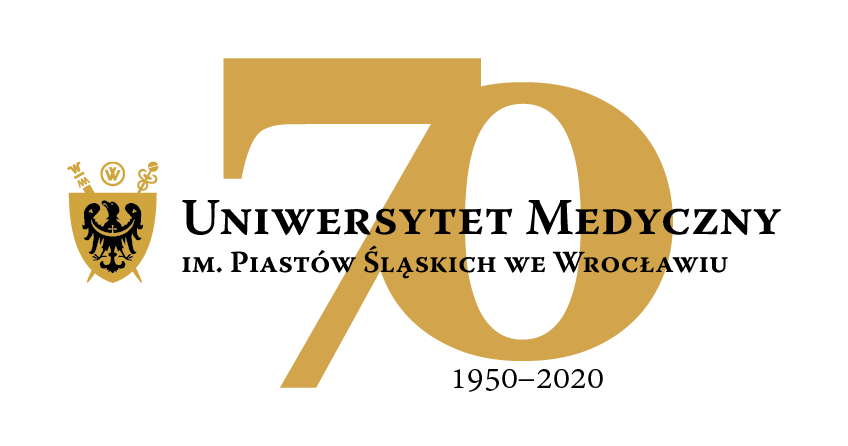 50-367 Wrocław, Wybrzeże L. Pasteura 1Dział Zamówień Publicznych UMWUl. Marcinkowskiego 2-6, 50-368 Wrocławfax 71 / 784-00-45e-mail: edyta.szyjkowska@umed.wroc.pl50-367 Wrocław, Wybrzeże L. Pasteura 1Dział Zamówień Publicznych UMWUl. Marcinkowskiego 2-6, 50-368 Wrocławfax 71 / 784-00-45e-mail: edyta.szyjkowska@umed.wroc.plL.p.Wykonawca, adresCena brutto przedmiotu zamówieniaOkres gwarancji przedmiotu zamówieniaŁączna punktacjapunktypunktypunkty1.SANLAB J. Kaczorek, M. Bińczak Sp.J.
ul. Andrychowska 7
01-447 Warszawa29 667,60 zł25 miesięcy1.SANLAB J. Kaczorek, M. Bińczak Sp.J.
ul. Andrychowska 7
01-447 Warszawaoferta niepunktowana oferta niepunktowanaoferta niepunktowana odrzucona2.Th. Geyer Polska Sp. z o.o.
ul. Czeska 22A
03-902 Warszawa36 640,47 zł25 miesięcy2.Th. Geyer Polska Sp. z o.o.
ul. Czeska 22A
03-902 Warszawa60,0040,00100,003.KENDROLAB Sp. z o.o.
ul. Ciesielska 18
04-653 Warszawa43 652,70 zł25 miesięcy3.KENDROLAB Sp. z o.o.
ul. Ciesielska 18
04-653 Warszawa50,3640,0090,364.Witko Sp. z o.o.
ul. Piłsudskiego 143
92-332 Łódź45 510,00 zł24 miesiące   4.Witko Sp. z o.o.
ul. Piłsudskiego 143
92-332 Łódź48,310,0048,315.Argenta Sp. z o.o. Sp.k.
ul. Polska 114
60-401 Poznań44 544,45 zł36 miesięcy5.Argenta Sp. z o.o. Sp.k.
ul. Polska 114
60-401 Poznań49,3540,0089,356ALAB Sp. z o.o.
ul. Stępińska 22/30 lok. 222
00-739 Warszawa48 771,96 zł36 miesięcy6ALAB Sp. z o.o.
ul. Stępińska 22/30 lok. 222
00-739 Warszawa45,0840,0085,08